Myytävät polttopuut Linnakangas / Linnakaarto:Vedenneidontien kasat nro 1-35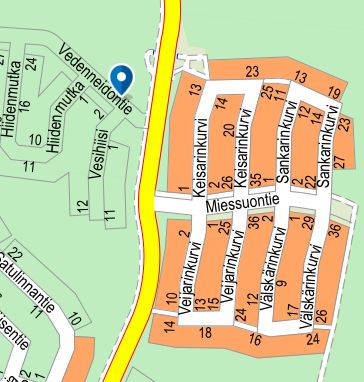 